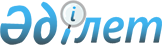 "Арнаулы әлеуметтік қызмет көрсету саласындағы және мүгедектерді әлеуметтік қорғау аясындағы тәуекел дәрежесін бағалау өлшемшартары мен тексеру парақтарын бекіту туралы" Қазақстан Республикасы Денсаулық сақтау және әлеуметтік даму министрінің 2015 жылғы 25 желтоқсандағы № 1021 және Қазақстан Республикасы Ұлттық экономика министрінің 2015 жылғы 28 желтоқсандағы № 807 бірлескен бұйрығына өзгерістер енгізу туралыҚазақстан Республикасы Еңбек және халықты әлеуметтік қорғау министрінің 2022 жылғы 30 қыркүйектегі № 401 және Қазақстан Республикасы Ұлттық экономика министрінің 2022 жылғы 30 қыркүйектегі № 69 бірлескен бұйрығы. Қазақстан Республикасының Әділет министрлігінде 2022 жылғы 3 қазанда № 29983 болып тіркелді
      БҰЙЫРАМЫЗ:
      1. "Арнаулы әлеуметтік қызмет көрсету саласындағы және мүгедектерді әлеуметтік қорғау аясындағы тәуекел дәрежесін бағалау өлшемшарттары мен тексеру парақатарын бекіту туралы" Қазақстан Республикасы Денсаулық сақтау және әлеуметтік даму министрінің 2015 жылғы 25 желтоқсандағы № 1021 және Қазақстан Республикасы Ұлттық экономика министрінің 2015 жылғы 28 желтоқсандағы № 807 бірлескен бұйрығына (Нормативтік құқықтық актілерді мемлекеттік тіркеу тізілімінде № 12701 болып тіркелген) мынадай өзгерістер енгізілсін:
      тақырыбы мынадай редакцияда жазылсын:
      "Арнаулы әлеуметтік қызметтер көрсету саласындағы және мүгедектігі бар адамдарды әлеуметтік қорғау саласындағы тәуекел дәрежесін бағалау өлшемшарттарын және тексеру парақтарын бекіту туралы";
      кіріспе мынадай редакцияда жазылсын:
      "Қазақстан Республикасы Кәсіпкерлік кодексінің 141-бабының 3-тармағына және 143-бабының 1-тармағына сәйкес БҰЙЫРАМЫЗ:";
      1-тармақта:
      1) тармақша мынадай редакцияда жазылсын:
      "1) осы бірлескен бұйрыққа 1-қосымшаға сәйкес арнаулы әлеуметтік қызметтер көрсету саласындағы және мүгедектігі бар адамдарды әлеуметтік қорғау саласындағы тәуекел дәрежесін бағалау өлшемшарттары;";
      6) және 7) тармақшалар мынадай редакцияда жазылсын:
      "6) осы бірлескен бұйрыққа 6-қосымшаға сәйкес мүгедектігі бар адамдарды әлеуметтік және көлік инфрақұрылымы объектілеріне қол жеткізуін қамтамасыз ететін меншік нысанына қарамастан субъектілерге (ұйымдарға) қатысты мемлекеттік бақылау саласындағы тексеру парағы;
      7) осы бірлескен бұйрыққа 7-қосымшаға сәйкес мүгедектігі бар адамдарды абилитациялау мен оңалтудың жеке бағдарламасына сәйкес оңалту іс-шараларын орындауды жүзеге асыратын субъектілерге (ұйымдарға) қатысты мемлекеттік бақылау саласындағы тексеру парағы.";
      1-қосымшада:
      тақырыбы мынадай редакцияда жазылсын:
      "Арнаулы әлеуметтік қызметтер көрсету саласындағы және мүгедектігі бар адамдарды әлеуметтік қорғау саласындағы тәуекел дәрежесін бағалау критерийлері";
      1-тармақ келесі редакцияда жазылсын:
      "1. Осы арнаулы әлеуметтік қызметтер көрсету саласындағы және мүгедектігі бар адамдарды әлеуметтік қорғау саласындағы тәуекел дәрежесін бағалау өлшемшарттары (бұдан әрі – өлшемшарттар) Қазақстан Республикасының Кәсіпкерлік кодексіне (бұдан әрі – Кодекс), "Қазақстан Республикасында мүгедектігі бар адамдарды әлеуметтік қорғау туралы" Қазақстан Республикасының Заңына, "Арнаулы әлеуметтік қызметтер туралы" Қазақстан Республикасының Заңына сәйкес әзірленді және мемлекеттік органдардың (Қазақстан Республикасының Ұлттық Банкін қоспағанда) тәуекелді бағалау жүйесін қалыптастыру қағидаларымен (бұдан әрі – Тексеру парақтарының нысандарын және мемлекеттік органдардың тәуекелдерді бағалау жүйесін қалыптастыру қағидаларын бекіту туралы "Қазақстан Республикасы Ұлттық экономика министрінің міндетін атқарушының 2018 жылғы 31 шілдедегі № 3 бұйрығымен бекітілген "Мемлекеттік органдардың тәуекелдерді бағалау жүйесін қалыптастыру қағидаларын және тексеру парақтарының нысанын бекіту туралы" (Қазақстан Республикасының нормативтік құқықтық актілерді мемлекеттік тіркеу тізілімінде № 17371 болып тіркелген) субъектіге (объектінің) бару арқылы профилактикалық бақылау жүргізу кезінде бақылау субъектілерін іріктеу үшін.";
      2-тармақтың 2) және 3) тармақшалары мынадай редакцияда жазылсын:
      "2) елеулі бұзушылық – мүгедектігі бар адамдарды әлеуметтік қорғау саласындағы және арнаулы әлеуметтік қызметтер көрсету саласындағы нормативтік құқықтық актілерде белгіленген талаптарды бұзу:
      қызмет алушыға қатысты арнаулы әлеуметтік қызметтердің кепілдік берілген көлемін ұсыну туралы шешім шығару мерзімдерін бұзу және жергілікті атқарушы органдардың/олар уәкілеттік берген мемлекеттік органдардың, меншік нысанына қарамастан арнаулы әлеуметтік қызмет көрсететін субъектілердің қызметіне қатысты арнаулы әлеуметтік қызметтерді ұсынуға бағалау жүргізу және қажеттілікті айқындау мерзімдерін бұзу;
      қызмет алушыға ұйымның мамандарының қадағалауынан кейін жеке жұмыс жоспарын мерзімдерін бұзуы, жеке жұмыс жоспардың және электрондық картотека журналының болмауы және толық толтырылмауы, стационар, жартылай стационар, үйде қызмет көрсету және уақытша болу жағдайларында арнаулы әлеуметтік қызметтердің кепілдік берілген көлемін ұсынатын субъектілердің (ұйымдардың) арнаулы әлеуметтік қызмет көрсетудің дәлелді тоқтата тұрылуын және (немесе) тоқтатылуын растайтын құжаттардың болмауы бойынша бұзушылық;
      стационар, жартылай стационар, үйде қызмет көрсету және уақытша болу жағдайларында арнаулы әлеуметтік қызметтердің кепілдік берілген көлемін ұсынатын субъектерілердің (ұйымдардың) әлеуметтік-психологиялық, әлеуметтік-педагогикалық, әлеуметтік-еңбек, әлеуметтік-мәдени, әлеуметтік-экономикалық, әлеуметтік-құқықтық қызметтер талаптарының бөлігін ұсынудағы бұзушылықтар;
      мүгедектігі бар адамдарды оңалтудың жеке бағдарламасына сәйкес оңалту іс-шараларын орындауды жүзеге асыратын субъектілер (ұйымдар) үшін мүгедектігі бар адамдарды санаторий-курорттық емделумен, жүріп тұруы қиын бірінші топ мүгедектігі бар адамдарға жеке көмекші қызметін, есту қабілеті нашар мүгедектігі бар адамдарға ымдау тілінің маманын, оларды міндетті гигиеналық құралдармен стационар, жартылай стационар, үйде қызмет көрсету және уақытша болу жағдайларында мүгедектігі бар адамдарды абилитациялау мен оңалтудың жеке бағдарламасына сәйкес оңалту іс-шараларын орындауды жүзеге асыратын халықты әлеуметтік қорғау саласындағы арнаулы әлеуметтік қызметтермен қамтамасыз етпеу бойынша бұзушылықтар;
      мүгедектігі бар адамдарды қызмет көрсету аймақтарына, объектідегі ақпарат және телекоммуникация құралдарына, қоғамдық көлік түрлеріне және мәдени ойын-сауық іс-шараларына, сондай-ақ дене шынықтырумен және спортпен шұғылдану үшін спорт ғимараттарына қолжетімділікті қамтамасыз етпеу, мүгедектігі бар адамдардың әлеуметтік нысандарға қолжетімділігін қамтамасыз ететін субъектілердің (ұйымдардың) арнайы спорт мүкәммалын ұсыну және көлік инфрақұрылымы бойынша бұзушылықтар;
      3) өрескел бұзушылық – мүгедектігі бар адамдарды әлеуметтік қорғау саласындағы және арнаулы әлеуметтік қызметтер көрсету саласындағы нормативтік құқықтық актілерде белгіленген талаптарды бұзу:
      стационар, жартылай стационар, үйде қызмет көрсету және уақытша болу жағдайларында арнаулы әлеуметтік қызметтің кепілдік берілген көлемін ұсынатын субъектілердің (ұйымдардың) әлеуметтік-тұрмыстық және әлеуметтік-медициналық қызметтер талаптарының бір бөлігін ұсынудағы бұзушылықтар;
      мүгедектігі бар адамдардың әлеуметтік және көлік инфрақұрылымы объектілеріне қолжетімділігін қамтамасыз ететін субъектілердің (ұйымдардың) кіріс топтарына, санитариялық-тұрмыстық орынжайларға, объектінің аумағына, қозғалыс жолына мүгедектігі бар адамдардың қолжетімділігін қамтамасыз етпеу бойынша бұзушылықтар;
      мүгедектігі бар адамдарды абилитациялау оңалтудың жеке бағдарламасына сәйкес оңалту іс-шараларын орындауды жүзеге асыратын субъектілер (ұйымдар) үшін мүгедектігі бар адамдарды протездік-ортопедиялық көмекпен, сурдотехникалық құралдармен, тифлотехникалық құралдармен және арнайы жүріп-тұру құралдарымен (кресло-арбалармен) қамтамасыз етпеу бойынша бұзушылықтар;";
      4-тармақтың 2) тармақшасы мынадай редакцияда жазылсын:
      "2) мүгедектігі бар адамдарды әлеуметтік қорғау саласында – мүгедектігі бар адамдарға оңалту іс-шараларын орындау жөніндегі қызметті жүзеге асыратын және денсаулық сақтау, халықты әлеуметтік қорғау, мемлекеттік ұйымдар мен мекемелердің объектілеріне қолжетімділікті көлік инфрақұрылымы объектілеріне қолжетімділікті қамтамасыз ететін субъектілер жатады.";
      5-тармақ келесі редакцияда жазылсын:
      "5. Мүгедектігі бар адамдарды әлеуметтік қорғау саласында сауда, тұрмыстық, өндірістік, тұрғын үй, шаруашылық, коммуналдық, азық-түлік объектілеріне, дене шынықтыру және спорт, білім беру, қоғамдық тамақтану, демалыс объектілеріне (ойын-сауық және мәдениет инфрақұрылымы) қолжетімділікті қамтамасыз ету бойынша қызметті жүзеге асыратын субъектілер объективті өлшемшарттар бойынша жоғары тәуекел дәрежесіне жатпайды.";
      8-тармақты келесі мазмұндағы 5) тармақшамен толықтыру:
      "5) әлеуметтік қызметтер порталының деректерін және өнім берушіні порталда тіркеу үшін ұсынған құжаттар топтамасын зерделеу негізінде комиссия қорытындысының нәтижелерін талдау.";
      қосымша осы бірлескен бұйрыққа 1-қосымшаға сәйкес жаңа редакцияда жазылсын;
      көрсетілген бірлескен бұйрыққа 2, 3, 4, 5, 6, және 7-қосымшалар осы бірлескен бұйрыққа 2, 3, 4, 5, 6, және 7-қосымшаларға сәйкес жаңа редакцияда жазылсын.
      2. Қазақстан Республикасы Еңбек және халықты әлеуметтік қорғау министрлігінің Еңбек және әлеуметтік қорғау комитеті Қазақстан Республикасының заңнамасында белгіленген тәртіппен қамтамасыз етсін:
      1) осы бірлескен бұйрықты Қазақстан Республикасының Әділет министрлігінде мемлекеттік тіркеуді;
      2) осы бірлескен бұйрық ресми жарияланғаннан кейін оны Қазақстан Республикасы Еңбек және халықты әлеуметтік қорғау министрлігінің интернет-ресурсында орналастыруды;
      3) осы бірлескен бұйрық мемлекеттік тіркелгеннен кейін он жұмыс күні ішінде осы тармақтың 1) және 2) тармақшаларында көзделген іс-шаралардың орындалуы туралы мәліметтерді Қазақстан Республикасы Еңбек және халықты әлеуметтік қорғау министрлігінің Заң қызметі департаментіне ұсынуды қамтамасыз етсін.
      3. Осы бірлескен бұйрықтың орындалуын бақылау Қазақстан Республикасының Еңбек және халықты әлеуметтік қорғау вице-министрі Е.Д. Оспановқа жүктелсін.
      4. Осы бірлескен бұйрық алғашқы ресми жарияланған күнінен кейін күнтізбелік он күн өткен соң қолданысқа енгізіледі.
      "КЕЛІСІЛГЕН"
      Қазақстан Республикасы
      Бас прокуратурасының
      Құқықтық статистика
      және арнайы есепке алу
      жөніндегі комитет Арнаулы әлеуметтік қызметтер көрсету саласындағы және мүгедектігі бар адамдарды әлеуметтiк қорғау аясындағы субъективті өлшемшарттар Арнаулы әлеуметтік қызметтер ұсынатын жергілікті атқарушы органдардың/олар уәкілеттік берген мемлекеттік органдардың, субъектілердің қызметіне қатысты арнаулы әлеуметтік қызметтер көрсету бойынша мемлекеттік бақылау саласындағы тексеру парағы
      Тексеруді тағайындаған мемлекеттік орган
      ______________________________________________________________________
      Бақылау субъектісіне (объектісіне) бару арқылы тексеру/профилактикалық бақылау
      тағайындау туралы акт
      ______________________________________________________________________
      (№, күні)
      Бақылау субъектісінің (объектісінің) атауы
      ______________________________________________________________________
      ______________________________________________________________________
      Бақылау субъектісінің (объектісінің) жеке сәйкестендіру нөмірі, бизнес сәйкестендіру нөмірі
      Орналасқан мекенжайы
      _______________________________________________________________________
      _______________________________________________________________________
      Лауазымды адам (дар)
      ______________________________________________________________________
      ______________________________________________________________________
      (лауазымы) (қолы)
      ______________________________________________________________________
      тегі, аты, әкесінің аты (бар болса)
      Бақылау субъектісінің басшысы
      ______________________________________________________________________
      (лауазымы) (қолы)
      ______________________________________________________________________
      тегі, аты, әкесінің аты (бар болса) Арнаулы әлеуметтік қызметтер ұсынатын жергілікті атқарушы органдардың/олар уәкілеттік берген мемлекеттік органдардың, субъектілердің қызметіне қатысты арнаулы әлеуметтік қызметтер көрсету бойынша мемлекеттік бақылау саласындағы тексеру парағы
      Тексеруді тағайындаған мемлекеттік орган
      ______________________________________________________________________
      Бақылау субъектісіне (объектісіне) бару арқылы тексеру/профилактикалық бақылау
      тағайындау туралы акт
      ______________________________________________________________________
      (№, күні)
      Бақылау субъектісінің (объектісінің) атауы
      ______________________________________________________________________
      ______________________________________________________________________
      Бақылау субъектісінің (объектісінің) жеке сәйкестендіру нөмірі, бизнес сәйкестендіру нөмірі
      Орналасқан мекенжайы
      ______________________________________________________________________
      ______________________________________________________________________
      Лауазымды адам (дар)
      _______________________________________________________________________
      _______________________________________________________________________
      _______________________________________________________________________
      (лауазымы) (қолы)
      _______________________________________________________________________
      _______________________________________________________________________
      _______________________________________________________________________
      тегі, аты, әкесінің аты (бар болса)
      Бақылау субъектісінің басшысы
      _______________________________________________________________________
      (лауазымы) (қолы)
      _______________________________________________________________________
      _______________________________________________________________________
      _______________________________________________________________________
      тегі, аты, әкесінің аты (бар болса) Үйде қызмет көрсету жағдайларында арнаулы әлеуметтік қызметтер көрсетудің кепілдік берілген көлемін ұсынатын субъектілердің (ұйымдардың) қызметіне қатысты арнаулы әлеуметтік қызметтер ұсыну бойынша мемлекеттік бақылау саласындағы тексеру парағы
      Тексеруді тағайындаған мемлекеттік орган
      _______________________________________________________________________
      _______________________________________________________________________
      _______________________________________________________________________
      Бақылау субъектісіне (объектісіне) бару арқылы тексеру/профилактикалық бақылау
      тағайындау туралы акт
      _______________________________________________________________________
      (№, күні)
      _______________________________________________________________________
      Бақылау субъектісінің (объектісінің) атауы __________________________________
      _______________________________________________________________________
      _______________________________________________________________________
      _______________________________________________________________________
      Бақылау субъектісінің (объектісінің) жеке сәйкестендіру нөмірі, бизнес сәйкестендіру нөмірі
      Орналасқан мекенжайы
      ________________________________________________________________________
      ________________________________________________________________________
      Лауазымды адам (дар)
      ________________________________________________________________________
      ________________________________________________________________________
      ________________________________________________________________________
      (лауазымы) (қолы)
      ________________________________________________________________________
      тегі, аты, әкесінің аты (бар болса)
      Бақылау субъектісінің басшысы
      ________________________________________________________________________
      (лауазымы) (қолы)
      ________________________________________________________________________
      тегі, аты, әкесінің аты (бар болса) Уақытша болу жағдайларында арнаулы әлеуметтік қызметтердің кепілдік берілген көлемін ұсынатын субъектілердің (ұйымдардың) қызметіне қатысты арнаулы әлеуметтік қызметтер көрсету бойынша мемлекеттік бақылау саласындағы тексеру парағы
      Тексеруді тағайындаған мемлекеттік орган
      ________________________________________________________________________
      ________________________________________________________________________
      Бақылау субъектісіне (объектісіне) бару арқылы тексеру/профилактикалық бақылау
      тағайындау туралы акт
      ________________________________________________________________________
      (№, күні)
      Бақылау субъектісінің (объектісінің) атауы
      ________________________________________________________________________
      ________________________________________________________________________
      (Бақылау субъектісінің (объектісінің) жеке сәйкестендіру нөмірі, бизнес сәйкестендіру нөмірі
      Орналасқан мекенжайы
      _________________________________________________________________________
      ___________________________________________________________________________
      Лауазымды адам (дар)__
      _______________________________________________________________________
      _______________________________________________________________________
      (лауазымы) (қолы)
      _______________________________________________________________________
      тегі, аты, әкесінің аты (бар болса)
      Бақылау субъектісінің басшысы
      _______________________________________________________________________
      _______________________________________________________________________
      (лауазымы) (қолы)
      _______________________________________________________________________
      _______________________________________________________________________
      _______________________________________________________________________
      тегі, аты, әкесінің аты (бар болса) Әлеуметтік және көлік инфрақұрылымы объектілеріне мүгедектердің қолжетімділігін қамтамасыз ететін меншік нысанына қарамастан субъектілерге (ұйымдарға) қатысты мемлекеттік бақылау саласындағы тексеру парағы
      Тексеруді тағайындаған мемлекеттік орган
      _______________________________________________________________________
      Бақылау субъектісіне (объектісіне) бару арқылы тексеру/профилактикалық бақылау
      тағайындау туралы акт
      ________________________________________________________________________
      (№, күні)
      Бақылау субъектісінің (объектісінің) атауы
      ________________________________________________________________________
      Бақылау субъектісінің (объектісінің) жеке сәйкестендіру нөмірі, бизнес сәйкестендіру нөмірі
      Орналасқан мекенжайы
      ________________________________________________________________________
      ________________________________________________________________________
      Лауазымды адам (дар)__
      _____________________________________________________________________
      ______________________________________________________________________
      (лауазымы) (қолы)
      ______________________________________________________________________
      ______________________________________________________________________
      тегі, аты, әкесінің аты (бар болса)
      Бақылау субъектісінің басшысы
      ______________________________________________________________________
      ______________________________________________________________________
      (лауазымы) (қолы)
      ______________________________________________________________________
      ______________________________________________________________________
      ______________________________________________________________________
      тегі, аты, әкесінің аты (бар болса) Мүгедектігі бар адамдарды абилитациялау және оңалтудың жеке бағдарламасына сәйкес оңалту шараларын орындауды жүзеге асыратын субъектілерге (ұйымдарға) қатысты мемлекеттік бақылау саласындағы тексеру парағы
      Тексеруді тағайындаған мемлекеттік орган
      ______________________________________________________________________
      ______________________________________________________________________
      Бақылау субъектісіне (объектісіне) бару арқылы тексеру/профилактикалық бақылау
      тағайындау туралы акт
      _______________________________________________________________________
      _______________________________________________________________________
      (№, күні)
      Бақылау субъектісінің (объектісінің) атауы
      _______________________________________________________________________
      _______________________________________________________________________
      Бақылау субъектісінің (объектісінің) жеке сәйкестендіру нөмірі, бизнес сәйкестендіру нөмірі
      Орналасқан мекенжайы
      _______________________________________________________________________
      _______________________________________________________________________
      _______________________________________________________________________
      Лауазымды адам (дар)
      ________________________________________________________________________
      ________________________________________________________________________
      (лауазымы) (қолы)
      ________________________________________________________________________
      ________________________________________________________________________
      тегі, аты, әкесінің аты (бар болса)
      Бақылау субъектісінің басшысы
      (лауазымы) (қолы)
      ________________________________________________________________________
      ________________________________________________________________________
      ________________________________________________________________________
      тегі, аты, әкесінің аты (бар болса)
					© 2012. Қазақстан Республикасы Әділет министрлігінің «Қазақстан Республикасының Заңнама және құқықтық ақпарат институты» ШЖҚ РМК
				
      Қазақстан Республикасы Ұлттық экономикаминистрі

__________А. Куантыров

      Қазақстан Республикасы Еңбек және халықтыәлеуметтік қорғау министрі

__________Т. Дуйсенова

Қазақстан Республикасы
Ұлттық экономика министрінің
2022 жылғы 30 қыркүйектегі
№ 69 мен
Қазақстан Республикасы
Еңбек және халықты әлеуметтік
қорғау министрі
2022 жылғы 30 қыркүйектегі
№ 401 бұйрығына
қосымшаАрнаулы әлеуметтік қызметтер
көрсету саласындағы және
мүгедектерді әлеуметтік қорғау
аясындағы тәуекел дәрежесін
бағалау өлшемшарттары
бойынша бірлескен
бұйрықтың1-қосымша
№ р/с
Өлшемшарттар
Бұзушылық дәрежесі
Алдыңғы тексерулердің және бақылау субъектісіне (объектісіне) бару арқылы профилакикалық бақылау нәтижелері (ауырлық дәрежесі төменде тізбеленген талаптар сақталмаған жағдайда белгіленеді)
Алдыңғы тексерулердің және бақылау субъектісіне (объектісіне) бару арқылы профилакикалық бақылау нәтижелері (ауырлық дәрежесі төменде тізбеленген талаптар сақталмаған жағдайда белгіленеді)
Алдыңғы тексерулердің және бақылау субъектісіне (объектісіне) бару арқылы профилакикалық бақылау нәтижелері (ауырлық дәрежесі төменде тізбеленген талаптар сақталмаған жағдайда белгіленеді)
1
Арнаулы әлеуметтік қызметтер ұсынуға бағалау жүргізу және қажеттілікті айқындау мерзімдерінің сақталуы
елеулі
2
Қызметті алушыға қатысты арнаулы әлеуметтік қызметтердің кепілдік берілген көлемін ұсыну туралы шешім шығару мерзімдерінің сақталуы
елеулі
3
Қызмет алушыға ұйымның мамандарының қадағалауынан кейін жеке жұмыс жоспарын әзірлеу мерзімінің сақталуы
елеулі
4
Жеке жұмыс жоспарының және электрондық картотека журналының болуы және толық толтырылуы
елеулі
5
Қызмет алушылардың нақты құрамының Е-собес автоматтандырылған ақпараттық жүйесінің және әлеуметтік қызметтер порталының деректеріне сәйкес келуі
болмашы
6
Қызмет алушыға қатысты арнаулы әлеуметтік қызмет көрсетудің дәлелді тоқтатыла тұруын және (немесе) тоқтатылуын растайтын құжаттардың болуы
елеулі
7
Стационар және жартылай стационар жағдайларында: медициналық-әлеуметтік мекемелерде, оңалту орталықтарында, мүгедектігі бар балаларға арналған оқу орындарында, аумақтық әлеуметтік қызмет көрсету орталықтарында, күндіз болу бөлімшелерінде, әлеуметтік бейімдеу орталықтарында қызмет көрсетілетін адамдар үшін заттай тамақтану, диеталық тамақтануды қоса алғанда, тамақ ұсыну;
жеке қызмет көрсетушінің әлеуметтік-тұрмыстық және гигиеналық сипаттағы қызметті көрсетуі;
жұмсақ инвентарь беру бойынша әлеуметтік-тұрмыстық қызметтерді ұсыну
өрескел
8
Стационар және жартылай стационар жағдайында тұрғын алаң, бейімделген орынжайлар мен құрылғылар, сондай-ақ оңалту, емдік, білім беру, мәдени іс-шараларды, діни рәсімдерді өткізу үшін жиһаз бен арнайы құралдармен жабдықталған орынжайлар беру бойынша әлеуметтік-тұрмыстық қызметтерді ұсыну
өрескел
9
Стационар және жартылай стационар жағдайларында көлік қызметтерін ұсыну бойынша әлеуметтік-тұрмыстық қызметтерді ұсыну
елеулі
10
Стационар және жартылай стационар жағдайларында тұрмыстық қызмет көрсетумен қамтамасыз ету (кір жуу, кептіру, үтіктеу, киімдерді, ішкі киімдерді, төсек орын жабдықтарын дезинфекциялау) бойынша әлеуметтік-тұрмыстық қызметтерді ұсыну
елеулі
11
Стационар және жартылай стационар жағдайларында мамандандырылған кабинеттер паспорттарының болуы бойынша әлеуметтік-тұрмыстық қызметтерді ұсыну
болмашы
12
Стационар және жартылай стационар жағдайларында:
медициналық-әлеуметтік тексеруді, медициналық процедураларды, оңалту мен емдеу-сауықтыру іс-шараларын ұйымдастыру және жүргізу;
дәрігерге дейінгі және алғашқы медициналық-санитариялық көмек, дәрілік заттармен қамтамасыз ету бойынша тегін медициналық көмектің кепілдік берілген көлемін алуда көмек көрсету бойынша әлеуметтік-медициналық қызметтерді ұсыну
өрескел
13
Стационар және жартылай стационар жағдайларында мүгедектігі бар адамдарды абилитациялау және оңалтудың жеке бағдарламаларына сәйкес медициналық-әлеуметтік сараптама жүргізуге, протездік-ортопедиялық және есту-протездік көмекпен, санаторий-курорттық емделумен, техникалық көмекші (орнын толтырушы) құралдармен, міндетті гигиеналық құралдармен қамтамасыз етуге жәрдемдесу және техникалық (орнын толтырушы) және міндетті гигиеналық құралдарды пайдалануға үйрету бойынша әлеуметтік-медициналық қызметтерді ұсыну
өрескел
14
Стационар және жартылай стационар жағдайларында:
әлеуметтік-медициналық мәселелер жөнінде консультация беру;
паллиативтік, психиатриалық және психотерапиялық көмек көрсету бойынша әлеуметтік-медициналық қызметтерді ұсыну
өрескел
15
Стационар және жартылай стационар жағдайларында:
психологиялық диагностиканы, тексеруді, консультация беруді, түзетуді жүзеге асыру;
психологиялық көмек қызметтерін көрсету, психологиялық тренингтер, өзара қолдау топтарында, қарым-қатынас клубтарында сабақтар өткізу бойынша әлеуметтік-психологиялық қызметтерді ұсыну
елеулі
16
Стационар және жартылай стационар жағдайларында:
әлеуметтік-педагогикалық консультация беру, педагогикалық диагностика жүргізу;
жалпы білім беру мектептерінде тірек-қимыл аппараты бұзылған балалардың білім алуына жәрдемдесу;
тұрмыстық бағдарлану, өзіне-өзі қызмет көрсету, жеке гигиена, тұрмыста және қоғамдық орындарда өзін-өзі ұстау дағдыларын қалыптастыру, өзін-өзі бақылау, қарым-қатынас жасау және өзге де тыныс-тіршілік дағдыларын үйретуді жүзеге асыру бойынша әлеуметтік-педагогикалық қызметтерді ұсыну
елеулі
17
Стационар және жартылай стационар жағдайларында мамандандырылған кабинеттерде емдік-еңбек қызметін жүргізу бойынша әлеуметтік-еңбек қызметтерін ұсыну
елеулі
18
Стационар және жартылай стационар жағдайларында қызмет алушылардың жоғалтқан тұрмыстық дағдыларын қалпына келтіру және қолжетімді кәсіптік дағдыларға үйрету, мүгедектігі бар адамдарды кәсіптік оңалту және бағдарлау, тірек-қимыл аппараты бұзылған балаларды кәсіптік бағдарлау іс-шараларын жүзеге асыру бойынша әлеуметтік-еңбек қызметтерін көрсету
болмашы
19
Стационар және жартылай стационар жағдайларында:
мерекелер мен демалыс іс-шараларын ұйымдастыру және осы іс-шараларға қызмет алушыларды тарту;
клубтық және үйірмелік жұмыстарды ұйымдастыру, жүргізу шарттарын сақтау бойынша әлеуметтік-мәдени қызметтерді ұсыну
елеулі
20
Стационар және жартылай стационар жағдайларында тиісті жәрдемақыларды, өтемақыларды, алименттер мен басқа да төлемдерді алуға жәрдемдесу бойынша әлеуметтік-экономикалық қызметтерді ұсыну
елеулі
21
Стационар және жартылай стационар жағдайларында:
заң тұрғысынан консультация беру және заң көмегін көрсету;
құқықтары мен мүдделерін қорғау үшін сотта өкілдікті қамтамасыз етуді сақтау;
жәрдемақыларды, басқа да әлеуметтік төлемдерді сенімхат бойынша алуды жүзеге асыру бойынша әлеуметтік-құқықтық қызметтерді ұсыну
елеулі
22
Стационар және жартылай стационар жағдайында көрсетілетін арнаулы әлеуметтік қызметтердің сапасын сақтау
өрескел
23
Үйде қызмет көрсету жағдайларында жеке қызмет көрсетушінің әлеуметтік-тұрмыстық және гигиеналық сипаттағы қызметтерді, тұрмыстық қызметтерді көрсету бойынша әлеуметтік-тұрмыстық қызметтерді ұсыну
өрескел
24
Үйде қызмет көрсету жағдайларында қарттар мен мүгедектігі бар адамдарды үйден тыс жерде бір елді мекен шегінде ілесіп жүру, ыстық тамақ, азық-түлік және күнделікті қажетті азық-түліктік емес тауарларды сатып алу және үйге жеткізіп беру, ас әзірлеуге көмектесу, пеш жағуға, отын, көмір және су тасуға жәрдемдесу, киімдерді жууға, химиялық тазалауға, жөндеуге тапсыру және оларды алып келу, кір жууға көмектесу, тұрғын жайларды жөндеуге және жинауға жәрдемдесу, тұрғын үй және коммуналдық қызметтерді төлеуге жәрдемдесу, жерлеу қызметін ұйымдастыруға көмектесу жөніндегі іс-шараларды жүзеге асыру бойынша әлеуметтік-тұрмыстық қызметтерді ұсыну
өрескел
25
Үйде қызмет көрсету жағдайларында қызмет алушылардың отбасы мүшелерін жеке қызмет көрсету және санитариялық-гигиеналық сипаттағы практикалық дағдыларға үйретуді жүзеге асыру бойынша әлеуметтік-тұрмыстық қызметтерді ұсыну
болмашы
26
Үйде қызмет көрсету жағдайларында мүгедектігі бар адамдарды абилитациялау және оңалтудың жеке бағдарламаларына сәйкес медициналық-әлеуметтік сараптама жүргізуге, тегін медициналық көмектің кепілдік берілген көлемін, протездік-ортопедиялық және есту-протездік көмек алуға жәрдемдесу, санаторий-курорттық емделу, техникалық көмекші (орнын толтырушы) құралдармен, міндетті гигиеналық құралдармен және дәрілік заттармен қамтамасыз етуге жәрдемдесу бойынша; медициналық консультациялар, медициналық процедуралар, оңалту іс-шараларын жүргізу, санитариялық-гигиеналық қызметтерді жүзеге асыру бойынша әлеуметтік-медициналық қызметтерді ұсыну
өрескел
27
Үйде қызмет көрсету жағдайларында тірек-қимыл аппараты бұзылған балаларды патронаждық бақылауды, үйге дәрігер шақыртуды жүзеге асыру және қызметті алушыларға денсаулық сақтау ұйымдарына ілесіп жүру бойынша әлеуметтік-медициналық қызметтерді ұсыну
болмашы
28
Үйде қызмет көрсету жағдайларында әлеуметтік-психологиялық патронаж жүргізу;
әлеуметтік-психологиялық көмек көрсету бойынша әлеуметтік-психологиялық қызметтерді ұсыну
елеулі
29
Үйде қызмет көрсету жағдайларында:
әлеуметтік-педагогикалық консультациялар, отбасы мүшелеріне консультациялар жүргізу;
тұрмыстық бағдар негіздеріне үйрету, өзіне-өзі қызмет көрсету, жеке гигиена, тұрмыста және қоғамдық орындарда өзін-өзі ұстау, өзін-өзі бақылау дағдыларын қалыптастыру негіздеріне, қарым-қатынас дағдыларына және басқа да тыныс-тіршілік түрлеріне үйретуді жүзеге асыру бойынша әлеуметтік-педагогикалық қызметтерді ұсыну
елеулі
30
Үйде қызмет көрсету жағдайларында балалардың білім алуына, кәсіптік білім алуына жәрдемдесу бойынша әлеуметтік-педагогикалық қызметтерді ұсыну
болмашы
31
Үйде қызмет көрсету жағдайларында кәсіптік бағдар беру іс-шараларын жүргізу бойынша әлеуметтік-еңбек қызметтерін ұсыну
елеулі
32
Үйде қызмет көрсету жағдайларында:
қызмет алушылар мен олардың отбасы мүшелеріне үй жағдайындағы жұмысты ұйымдастыруда консультациялар беру;
мамандық алуға жәрдемдесу бойынша әлеуметтік-еңбек қызметтерін ұсыну
болмашы
33
Үйде қызмет көрсету жағдайларында:
мерекелер мен демалыс іс-шараларын ұйымдастыру, клуб және үйірме жұмыстарын ұйымдастыру және жүргізу бойынша әлеуметтік-мәдени қызметтерді ұсыну
елеулі
34
Үйде қызмет көрсету жағдайларында қызметті алушыларды демалыс іс-шараларына тарту бойынша әлеуметтік-мәдени қызметтерді ұсыну
болмашы
35
Үйде қызмет көрсету жағдайларында:
тиісті жеңілдіктерді, жәрдемақыларды, өтемақыларды, алименттер мен басқа да төлемдерді алуға, тұрғын үй жағдайын жақсартуға жәрдемдесу;
қарттар мен мүгедектігі бар адамдарға, сондай-ақ бала тәрбиелеп отырған және он сегіз жастан асқан адамдарды күтіп-бағатын отбасыларға өзін-өзі қамтамасыз ету және отбасының материалдық жағдайын жақсарту мәселелері бойынша консультациялар жүргізу бойынша әлеуметтік-экономикалық қызметтерді ұсыну
елеулі
36
Үйде қызмет көрсету жағдайларында:
заңды тұрғыдан консультациялар беру және заң көмегін көрсету;
қамқорлық немесе қорғаншылық функцияларын жүзеге асыратын органдарға балаларды асырап алуға, қамқорлыққа, патронатқа, қорғаншылыққа алуға жәрдемдесу;
кәмелетке толмағандар істері жөніндегі комиссияға бала тәрбиесінен жалтаратын ата-аналарға ұсынымдар ресімдеу;
қызмет алушыларға немесе олардың отбасы мүшелеріне отбасында жасалған физикалық және психикалық күш көрсетуде кінәлі адамдарды қылмыстық жауапкершілікке тартуға жәрдемдесу бойынша әлеуметтік-құқықтық қызметтерді ұсыну
елеулі
37
Үйде қызмет көрсету жағдайларында адвокаттың заң көмегін тегін алуға жәрдемдесуді қамтамасыз ету бойынша әлеуметтік-құқықтық қызметтерді ұсыну
болмашы
38
Үйде қызмет көрсету жағдайында көрсетілетін арнаулы әлеуметтік қызметтердің сапасын сақтау
өрескел
39
Уақытша болу жағдайларында:
койко-орын, жиһаз беру, төсек-орын жабдықтарымен, жеке гигиена заттарымен және ішкі киіммен қамтамасыз ету бойынша әлеуметтік-тұрмыстық қызметтерді ұсыну
өрескел
40
Уақытша болу жағдайларында: медициналық-әлеуметтік мекемелерде, оңалту орталықтарында, мүгедектігі бар балаларға арналған оқу орындарында, аумақтық әлеуметтік қызмет көрсету орталықтарында, күндіз болу бөлімшелерінде, әлеуметтік бейімдеу орталықтарында қызмет көрсетілетін адамдар үшін жеке қызмет көрсетушінің және гигиеналық сипаттағы тұрмыстық қызмет көрсетуді, әлеуметтік-тұрмыстық қызмет көрсетуді, жұмсақ инвентарь беруді сақтау;
заттай тамақтануды ұсыну бойынша әлеуметтік-тұрмыстық қызметтерді ұсыну
өрескел
41
Уақытша болу жағдайларында қызмет алушылардың емделуі, білім алуы үшін тасымалдау көлік қызметтерін ұсыну бойынша әлеуметтік-тұрмыстық қызметтерді ұсыну
елеулі
42
Уақытша болу жағдайларында бұрынғы тұрғылықты жеріне жіберуге жәрдемдесу бойынша әлеуметтік-тұрмыстық қызметтерді ұсыну
болмашы
43
Уақытша болу жағдайларында:
алғашқы медициналық тексеруді және санитариялық тазалау жүргізуді жүзеге асыру, дәрігерге дейінгі көмек көрсету;
ауруханаға жатқызуға ықпал жасауға, тегін медициналық көмектің кепілдік берілген көлемін алуға, дәрігерлердің қорытындысы бойынша дәрілік заттармен қамтамасыз етуге жәрдемдесу бойынша әлеуметтік-медициналық қызметтерді ұсыну
өрескел
44
Уақытша болу жағдайларында:
профильді мамандардың медициналық консультациялар беруі;
медициналық-әлеуметтік сараптамаға жіберу үшін құжаттарды дайындауға жәрдемдесу бойынша әлеуметтік-медициналық қызметтерді ұсыну
елеулі
45
Уақытша болу жағдайларында психологиялық диагностиканы, тексеруді, консультацияларды, түзетуді жүзеге асыру, психологиялық көмек көрсету, психологиялық тренингтер өткізу бойынша әлеуметтік-психологиялық қызметтерді ұсыну
елеулі
46
Уақытша болу жағдайларында кәсіптік бағдарлау, еңбек дағдыларын қалыптастыру жөніндегі іс-шараларды және қолжетімді кәсіптік дағдыларға үйрету жөніндегі іс-шараларды өткізуге жәрдемдесу бойынша әлеуметтік-еңбек қызметтерді ұсыну
елеулі
47
Уақытша болу жағдайларында бар еңбек дағдыларын тексеру жөніндегі іс-шараларды өткізу бойынша әлеуметтік-еңбек қызметтерін ұсыну
болмашы
48
Уақытша болу жағдайларында:
мерекелер мен демалыс іс-шараларын ұйымдастыру;
клуб және үйірме жұмыстарын ұйымдастыру және жүргізу бойынша әлеуметтік-мәдени қызметтерді ұсыну
елеулі
49
Уақытша болу жағдайларында қызмет алушыларды демалыс іс-шараларына тарту бойынша әлеуметтік-мәдени қызметтерді ұсыну
болмашы
50
Уақытша болу жағдайларында тиісті жеңілдіктерді, жәрдемақыларды, өтемақыларды, алименттер мен басқа да төлемдерді алуға, тұрғын үй жағдайын жақсартуға жәрдемдесу бойынша әлеуметтік-экономикалық қызметтерді ұсыну
елеулі
51
Уақытша болу жағдайларындазаңды тұрғыда консультациялар беру және заң көмегін көрсету, егде жастағы азаматтар мен мүгедектігі бар адамдарды халықты әлеуметтік қорғаудың стационарлық мекемелеріне орналастыру үшін қажетті құжаттарды ресімдеуде жәрдемдесу бойынша әлеуметтік-экономикалық қызметтерді ұсыну
елеулі
52
Уақытша болу жағдайында көрсетілетін арнаулы әлеуметтік қызметтердің сапасын сақтау
өрескел
53
Мүгедектіктігі бар адамдарды кіріс топтарына (сыртқы баспалдақ, пандус, кіру алаңы, кіру және ішкі есіктері, есік табалдырығы, баспалдақтар) қолжетімділігін қамтамасыз ету
өрескел
54
Мүгедектігі бар адамдарды қызмет көрсету аймақтарына (гардероб, тіркеу орны, анықтама бұрышы, касса және басқа да қызмет көрсету орындары) қолжетімділігін қамтамасыз ету
елеулі
55
Мүгедектігі бар адамдарды санитариялық-тұрмыстық орынжайларға (универсалды кабинасы бар дәретхана, қолжуғыш, ванна бөлмесі, душ бөлмесі, унитаз, раковина, жедел жәрдем түймешегі, есік тұтқалары) қолжетімділігін қамтамасыз ету
өрескел
56
Мүгедектігі бар адамдарды объектіде бұқаралық ақпарат құралдары және телекоммуникация нысандарына қолжетімділігін қамтамасыз ету (ақпараттың тактильдік құралдары, белгілер мен символдар, дабыл сигналдары, лифтілердегі хабарлағыштар)
елеулі
57
Мүгедектігі бар адамдарға объекті аумағына қолжетімділігін қамтамасыз ету (жерасты көлік қоятын орын, такси және автобус аялдамалары, әкімшілік ғимарат, вокзал, сауда орталықтары)
өрескел
58
Мүгедектігі бар адамдарға жол қозғалысында қолжетімділігін қамтамасыз ету (жолдар, тротуарлар, сыртқы баспалдақ, тиісті стандарттан жоғары табалдырық, ішкі пандустар)
өрескел
59
Мүгедектігі бар адамдарға қоғамдық көлік түрлеріне қолжетімділігін қамтамасыз ету
елеулі
60
Мүгедектігі бар адамдарды мәдени-ойын-сауық іс-шараларына, сондай-ақ спортпен шұғылдану үшін спорт ғимараттарына қолжетімділігін қамтамасыз ету, арнайы спорт құралдарын беру
елеулі
61
Мүгедектігі бар адамдарды протездік-ортопедиялық көмекпен қамтамасыз ету
өрескел
62
Мүгедектігі бар адамдарды сурдотехникалық құралдармен қамтамасыз ету
өрескел
63
Мүгедектігі бар адамдарды тифлотехникалық құралдармен қамтамасыз ету
өрескел
64
Мүгедектігі бар адамдарды арнайы жүріп-тұру құралдарымен (кресло-арбамен) қамтамасыз ету
өрескел
65
Мүгедектігі бар адамдарды санаторий-курорттық емдеумен қамтамасыз ету
елеулі
66
Жүріп-тұруы қиын бірінші топтағы мүгедектігі бар адамдар үшін жеке көмекші беру
елеулі
67
Есту қабілеті бұзылған мүгедектерге ымдау тілінің маманын ұсыну
елеулі
68
Мүгедектігі бар адамдарды міндетті гигиеналық құралдармен қамтамасыз ету
елеулі
69
Мүгедектігі бар адамдарды стационар жағдайларында халықты әлеуметтік қорғау саласындағы арнаулы әлеуметтік қызметтермен қамтамасыз ету
елеулі
70
Мүгедектігі бар адамдарды жартылай стационар жағдайларында халықты әлеуметтік қорғау саласындағы арнаулы әлеуметтік қызметтермен қамтамасыз ету
елеулі
71
Мүгедектігі бар адамдарға үйде қызмет көрсету жағдайларында халықты әлеуметтік қорғау саласындағы арнаулы әлеуметтік қызметтермен қамтамасыз ету
елеулі
2. Мемлекеттік органдардың, бұқаралық ақпарат құралдарының ресми интернет-ресурстарын талдау нәтижелері бойынша
2. Мемлекеттік органдардың, бұқаралық ақпарат құралдарының ресми интернет-ресурстарын талдау нәтижелері бойынша
2. Мемлекеттік органдардың, бұқаралық ақпарат құралдарының ресми интернет-ресурстарын талдау нәтижелері бойынша
72
Бұқаралық ақпарат құралдарының ресми ақпарат көздерінен және мемлекеттік органдардың интернет-ресурстарынан әлеуметтік-тұрмыстық, әлеуметтік-медициналық қызметтердің кепілдік берілген көлемінің орындалмау фактісінің болуы
өрескел
73
Бұқаралық ақпарат құралдарының ресми ақпарат көздерінен және мемлекеттік органдардың интернет-ресурстарынан әлеуметтік-психологиялық, әлеуметтік-педагогикалық, әлеуметтік-еңбек, әлеуметтік-мәдени, әлеуметтік-экономикалық, әлеуметтік-құқықтық қызметтердің кепілдік берілген көлемінің орындалмау фактісінің болуы
елеулі
74
Бұқаралық ақпарат құралдарының ресми ақпарат көздерінен және мемлекеттік органдардың интернет-ресурстарынан және Қазақстан Республикасы Еңбек және халықты әлеуметтік қорғау министрлігінің "Интерактивтік қолжетімділік картасы" ақпараттық порталындағы мәліметтерден мүгедектігі бар адамдардың кіріс топтарына, санитариялық-тұрмыстық орынжайларға, объект аумағында, объектілерге баратын жолдарға қолжетімділігі қамтамасыз етілмеу фактісінің болуы
өрескел
75
Бұқаралық ақпарат құралдарының ресми көздерінен, мемлекеттік органдардың интернет-ресурстарынан және Еңбек және халықты әлеуметтік қорғау министрлігінің "Интерактивтік қолжетімділік картасы" ақпараттық порталындағы мәліметтерден мүгедектігі бар адамдарға қызмет көрсету аймақтарына, объектілерде ақпарат және телекоммуникация құралдарына, қоғамдық көлік түрлеріне қолжетімділігі қамтамасыз етілмеу фактісінің болуы
елеулі
76
Бұқаралық ақпарат құралдарының ресми көздерінен және мемлекеттік органдардың интернет-ресурстарынан мүгедектігі бар адамдарды абилитациялау және жеке оңалтудың бағдарламасына сәйкес протездік-ортопедиялық көмекпен, сурдотехникалық құралдармен, тифлотехникалық құралдармен және арнайы жүріп-тұру құралдарымен (кресло-арбалармен) қамтамасыз ету бөлігінде оңалту іс-шараларының орындалмау фактісінің болуы
өрескел
77
Бұқаралық ақпарат құралдарының ресми көздерінен және мемлекеттік органдардың интернет ресурстарынан мүгедектігі бар адамдарды абилитациялаудың және оңалтудың жеке бағдарламасына сәйкес жүріп-тұруы қиын бірінші топтағы мүгедектерді санаторий-курорттық емделумен, жеке көмекші қызметімен, есту қабілеті нашар мүгедектігі бар адамдарды ымдау тілі маманымен, міндетті гигиеналық құралдармен, стационар, жартылай стационар және үйде қызмет көрсету жағдайларында халықты әлеуметтік қорғау саласындағы арнаулы әлеуметтік қызметтермен қамтамасыз ету бөлігінде оңалту іс-шараларының орындалмау фактісінің болуы
елеулі
3. Бақылау субъектісі ұсынатын, оның ішінде автоматтандырылған ақпараттық жүйелер арқылы берілетін есептілік пен мәліметтер мониторингісінің нәтижелері бойынша
3. Бақылау субъектісі ұсынатын, оның ішінде автоматтандырылған ақпараттық жүйелер арқылы берілетін есептілік пен мәліметтер мониторингісінің нәтижелері бойынша
3. Бақылау субъектісі ұсынатын, оның ішінде автоматтандырылған ақпараттық жүйелер арқылы берілетін есептілік пен мәліметтер мониторингісінің нәтижелері бойынша
78
Жергілікті атқарушы органдардың (бұдан әрі - ЖАО) деректері бойынша арнаулы әлеуметтік қызметтің кепілдік берілген көлемін алушылардың нақты құрамының Е-собес автоматтандырылған ақпараттық жүйесінің және әлеуметтік қызметтер порталының есептік деректеріне сәйкес келмеуі
елеулі
79
Е-собес автоматтандырылған ақпараттық жүйесіндегі немесе ЖАО-ның ақпаратындағы және әлеуметтік қызметтер порталының деректер бойынша әлеуметтік-тұрмыстық, әлеуметтік-медициналық қызметтердің кепілдік берілген көлемінің орындалмау фактісінің болуы
өрескел
80
Е-собес автоматтандырылған ақпараттық жүйесінің немесе ЖАО ақпаратының және әлеуметтік қызметтер порталының деректері бойынша әлеуметтік-психологиялық, әлеуметтік-педагогикалық, әлеуметтік-еңбек, әлеуметтік-мәдени, әлеуметтік-экономикалық, әлеуметтік-құқықтық қызметтердің кепілдік берілген көлемінің орындалмау фактісінің болуы
елеулі
81
ЖАО деректері бойынша мүгедектігі бар адамдарға кіру топтарына, санитариялық-тұрмыстық үй-жайларға, объектінің аумағына, объектіге бару жолында қолжетімділігінің қамтамасыз етілмеу фактісінің болуы
өрескел
82
ЖАО деректері бойынша мүгедектігі бар адамдарға қызмет көрсету аймақтарына, объектідегі ақпарат және телекоммуникация құралдарына, қоғамдық көлік түрлеріне қолжетімділігінің қамтамасыз етілмеу фактісінің болуы
елеулі
83
Е-собес автоматтандырылған ақпараттық жүйесінің немесе ЖАО ақпаратының және әлеуметтік қызметтер порталының деректері бойынша мүгедектігі бар адамдарды абилитациялау және оңалтудың жеке бағдарламасына сәйкес протездік-ортопедиялық көмекпен, сурдотехникалық құралдармен, тифлотехникалық құралдармен және арнайы жүріп-тұру құралдармен (кресло-арбалармен) қамтамасыз ету бөлігінде оңалту іс-шараларының орындалмау фактісінің болуы
өрескел
84
Е-собес автоматтандырылған ақпараттық жүйесінің немесе ЖАО ақпаратының және әлеуметтік қызметтер порталының деректері бойынша мүгедектігі бар адамдарды абилитациялау және оңалтудың жеке бағдарламасына сәйкес санаторий-курорттық емделумен, жүріп-тұруы қиын бірінші топтағы мүгедектерді жеке көмекшінің қызметтерімен, есту қабілеті нашар мүгедектерді ымдау тілі маманымен, міндетті гигиеналық құралдармен, стационар, жартылай стационар және үйде қызмет көрсету жағдайларында халықты әлеуметтік қорғау саласындағы арнаулы әлеуметтік қызметтерімен қамтамасыз ету бөлігінде оңалту іс-шараларының орындалмау фактісінің болуы
елеулі
4. Расталған шағымдар мен өтініштердің болуы және саны
4. Расталған шағымдар мен өтініштердің болуы және саны
4. Расталған шағымдар мен өтініштердің болуы және саны
85
Әлеуметтік-тұрмыстық, әлеуметтік- медициналық қызметтердің кепілдік берілген көлемінің орындалмауына екі және одан да көп шағымдардың болуы
өрескел
86
Әлеуметтік-психологиялық, әлеуметтік-педагогикалық, әлеуметтік-еңбек, әлеуметтік-мәдени, әлеуметтік-экономикалық, әлеуметтік-құқықтық қызметтердің кепілдік берілген көлемінің орындалмауына екі және одан да көп шағымдардың болуы
елеулі
87
Мүгедектігі бар адамдардың кіру топтарына, санитариялық-тұрмыстық орын-жайларға, объектінің аумағына, объектілерге бару жолында қолжетімділігін қамтамасыз етпеу бойынша екі және одан да көп шағымдардың болуы
өрескел
88
Мүгедектігі бар адамдарға қызмет көрсету аймақтарына, объектідегі ақпарат және телекоммуникация құралдарына, қоғамдық көлік түрлеріне қолжетімділігін қамтамасыз етпеу бойынша екі және одан да көп шағымдардың болуы
елеулі
89
Мүгедектігі бар адамдарды абилитациялау және оңалтудың жеке бағдарламасына сәйкес протездік-ортопедиялық көмекпен, сурдотехникалық құралдармен, тифлотехникалық құралдармен және арнайы жүріп-тұру құралдарымен (кресло-арбалармен) қамтамасыз ету бөлігінде оңалту іс-шараларының орындалмауына екі және одан да көп шағымдардың болуы
өрескел
90
Мүгедектігі бар адамдарды абилитациялау және оңалтудың жеке бағдарламасына сәйкес санаторий-курорттық емделумен, жүріп-тұруы қиын бірінші топтағы мүгедектерге жеке көмекшінің қызметтерімен, есту қабілеті нашар мүгедектерді ымдау тілі маманымен, міндетті гигиеналық құралдармен, стационар, жартылай стационар және үйде қызмет көрсету жағдайларында халықты әлеуметтік қорғау саласындағы арнаулы әлеуметтік қызметтермен қамтамасыз ету бөлігінде оңалту іс-шараларының орындалмауына екі және одан да көп шағымдардың болуы
елеуліҚазақстан Республикасы
Ұлттық экономика министрінің
2022 жылғы 30 қыркүйектегі
№ 69 мен
Қазақстан Республикасы
Еңбек және халықты әлеуметтік
қорғау министрі
2022 жылғы 30 қыркүйектегі
№ 401 бұйрығына
2-қосымша
Қазақстан Республикасының
Денсаулық сақтау және
әлеуметтік даму министрінің
2015 жылғы 25 желтоқсандағы
№1021 және
Қазақстан Республикасы
Ұлттық экономика министрінің
2015 жылғы 28 желтоқсандағы
№807 бірлескен бұйрығына
2-қосымша
№
Талаптар тізбесі
Талап етіледі
Талап етілмейді
Талапқа сәйкес келеді
Талапқа сәйкес келмейді
1
Арнаулы әлеуметтік қызметтер ұсынуға бағалау жүргізу және қажеттілікті айқындау мерзімдерінің сақталуы
2
Қызмет алушыға қатысты арнаулы әлеуметтік қызметтердің кепілдік берілген көлемін ұсыну туралы шешім шығару мерзімдерінің сақталуы
3
Қызмет алушылардың нақты құрамының Е-собес автоматтандырылған ақпараттық жүйесінің және әлеуметтік қызметтер порталының деректеріне сәйкес келуіҚазақстан Республикасы
Ұлттық экономика министрінің
2022 жылғы 30 қыркүйектегі
№ 69 мен
Қазақстан Республикасы
Еңбек және халықты әлеуметтік
қорғау министрі
2022 жылғы 30 қыркүйектегі№ 401 бұйрығына
3-қосымша
Қазақстан Республикасының
Денсаулық сақтау және
әлеуметтік даму министрінің
2015 жылғы 25 желтоқсандағы
№1021 және
Қазақстан Республикасы
Ұлттық экономика министрінің
2015 жылғы 28 желтоқсандағы
№807 бірлескен бұйрығына
3-қосымша
№
Талаптар тізбесі
Талап етіледі
Талап етілмейді
Талапқа сәйкес келеді
Талапқа сәйкес келмейді
1
Қызмет алушыға ұйымның мамандарының қадағалауынан кейін жеке жұмыс жоспарын әзірлеу мерзімінің сақталуы
2
Жеке жұмыс жоспарының және электрондық картотека журналының болуы және толық толтырылуы
3
Қызмет алушылардың нақты құрамының Е-собес автоматтандырылған ақпараттық жүйесінің және әлеуметтік қызметтер порталы деректеріне сәйкес келуі
4
Қызмет алушыға қатысты арнаулы әлеуметтік қызмет көрсетудің дәлелді тоқтатыла тұруын және (немесе) тоқтатылуын растайтын құжаттардың болуы
5
Стационар және жартылай стационар жағдайларында: медициналық-әлеуметтік мекемелерде, оңалту орталықтарында, мүгедектігі бар балаларға арналған оқу орындарында, аумақтық әлеуметтік қызмет көрсету орталықтарында, күндіз болу бөлімшелерінде, әлеуметтік бейімдеу орталықтарында қызмет көрсетілетін адамдар үшін заттай тамақтану, диеталық тамақтануды қоса алғанда, тамақ ұсыну;
жеке қызмет көрсетушінің әлеуметтік-тұрмыстық және гигиеналық сипаттағы қызметті көрсетуі;
жұмсақ инвентарь беру бойынша әлеуметтік-тұрмыстық қызметтерді ұсыну
6
Стационар және жартылай стационар жағдайларында тұрғын алаң, бейімделген орынжайлар мен құрылғылар, сондай-ақ оңалту, емдік, білім беру, мәдени іс-шараларды, діни рәсімдерді өткізу үшін жиһазбен арнайы құралдармен жабдықталған орынжайлар беру бойынша әлеуметтік-тұрмыстық қызметтер ұсыну
7
Стационар және жартылай стационар жағдайларында көлік қызметтерін ұсыну бойынша әлеуметтік-тұрмыстық қызметтерді ұсыну
8
Стационар және жартылай стационар жағдайларында тұрмыстық қызмет көрсетумен қамтамасыз ету (кір жуу, кептіру, үтіктеу, киімдерді, ішкі киімдерді, төсек орын жабдықтарын дезинфекциялау) бойынша әлеуметтік-тұрмыстық қызметтерді ұсыну
9
Стационар мен жартылай стационар жағдайларында мамандандырылған кабинеттер паспорттарының болуы бойынша әлеуметтік-тұрмыстық қызметтерді ұсыну
10
Стационар және жартылай стационар жағдайларында:
медициналық-әлеуметтік тексеруді, медициналық процедураларды, оңалту мен емдеу-сауықтыру іс-шараларын ұйымдастыру және жүргізу;
дәрігерге дейінгі және алғашқы медициналық-санитариялық көмек, дәрілік заттармен қамтамасыз ету бойынша тегін медициналық көмектің кепілдік берілген көлемін алуда көмек көрсету бойынша әлеуметтік-медициналық қызметтерді ұсыну
11
Стационар және жартылай стационар жағдайларында мүгедектігі бар адамдарды абилитациялау және оңалтудың жеке бағдарламаларына сәйкес медициналық-әлеуметтік сараптама жүргізуге, протездік-ортопедиялық және есту-протездік көмекпен, санаторий-курорттық емделумен, техникалық көмекші (орнын толтырушы) құралдармен, міндетті гигиеналық құралдармен қамтамасыз етуге жәрдемдесу және техникалық көмекші (орнын толтырушы) және міндетті гигиеналық құралдарды пайдалануға үйрету бойынша әлеуметтік-медициналық қызметтерді ұсыну
12
Стационар және жартылай стационар жағдайларында:
әлеуметтік-медициналық мәселелер жөнінде консультация беру;
паллиативтік, психиатриалық және психотерапиялық көмек көрсету бойынша әлеуметтік-медициналық қызметтерді ұсыну
13
Стационар және жартылай стационар жағдайларында:
психологиялық диагностиканы, тексеруді, консультация беруді, түзетуді жүзеге асыру;
психологиялық көмек қызметтерін көрсету, психологиялық тренингтер, өзара қолдау топтарында, қарым-қатынас клубтарында сабақтар өткізу бойынша әлеуметтік-психологиялық қызметтерді ұсыну
14
Стационар және жартылай стационар жағдайларында:
әлеуметтік-педагогикалық консультация беру, педагогикалық диагностика жүргізу;
жалпы білім беру мектептерінде тірек-қимыл аппараты бұзылған балалардың білім алуына жәрдемдесу;
тұрмыстық бағдарлану, өзіне-өзі қызмет көрсету, жеке гигиена, тұрмыста және қоғамдық орындарда өзін-өзі ұстау дағдыларын қалыптастыру, өзін-өзі бақылау, қарым-қатынас жасау және өзге де тыныс-тіршілік дағдыларын үйретуді жүзеге асыру бойынша әлеуметтік-педагогикалық қызметтерді ұсыну
15
Стационар және жартылай стационар жағдайларында мамандандырылған кабинеттерде емдік-еңбек қызметін жүргізу бойынша әлеуметтік-еңбек қызметтерін ұсыну
16
Стационар және жартылай стационар жағдайларында қызмет алушылардың жоғалтқан тұрмыстық дағдыларын қалпына келтіру және қолжетімді кәсіптік дағдыларға үйрету, мүгедектігі бар адамдарды кәсіптік оңалту және бағдарлау, тірек-қимыл аппараты бұзылған балаларды кәсіптік бағдарлау іс-шараларын жүзеге асыру бойынша әлеуметтік-еңбек қызметтерін көрсету
17
Стационар және жартылай стационар жағдайларында мерекелер мен демалыс іс-шараларын ұйымдастыру және осы іс-шараларға қызмет алушыларды тарту; клубтық және үйірмелік жұмыстарды ұйымдастыру, жүргізу бойынша шарттарын сақтау әлеуметтік-мәдени қызметтерді ұсыну
18
Стационар және жартылай стационар жағдайларында тиісті жәрдемақыларды, өтемақыларды, алименттер мен басқа да төлемдерді алуға жәрдемдесу бойынша әлеуметтік-экономикалық қызметтерді ұсыну
19
Стационар және жартылай стационар жағдайларында:
заң тұрғысынан консультация беру және заң көмегін көрсету;
құқықтары мен мүдделерін қорғау үшін сотта өкілдікті қамтамасыз етуді сақтау;
жәрдемақыларды, басқа да әлеуметтік төлемдерді сенімхат бойынша алуды жүзеге асыруы бойынша әлеуметтік-құқықтық қызметтерді ұсыну
20
Стационар және жартылай стационар жағдайында көрсетілетін арнаулы әлеуметтік қызметтердің сапасын сақтауҚазақстан Республикасы
Ұлттық экономика министрінің
2022 жылғы 30 қыркүйектегі
№ 69 мен
Қазақстан Республикасы
Еңбек және халықты әлеуметтік
қорғау министрі
2022 жылғы 30 қыркүйектегі
№ 401 бұйрығына
4-қосымшаҚазақстан Республикасының
Денсаулық сақтау жәнеәлеуметтік даму министрінің
2015 жылғы 25 желтоқсандағы
№1021 және
Қазақстан РеспубликасыҰлттық экономика министрінің2015 жылғы 28 желтоқсандағы
№807 бірлескен бұйрығына
4-қосымша
№
Талаптар тізбесі
Талап етіледі
Талап етілмейді
Талапқа сәйкес келеді
Талапқа сәйкес келмейді
1
Қызмет алушыға ұйымның мамандарының қадағалауынан кейін жеке жұмыс жоспарын әзірлеу мерзімінің сақталуы
2
Жеке жұмыс жоспарының және электрондық картотека журналының болуы және толық толтырылуы
3
Қызмет алушылардың нақты құрамының Е-собес автоматтандырылған ақпараттық жүйесінің және әлеуметтік қызметтер порталының деректеріне сәйкес келуі
4
Қызмет алушыларға қатысты арнаулы әлеуметтік қызмет көрсетудің дәлелді тоқтатыла тұруын және (немесе) тоқтатылуын растайтын құжаттардың болуы
5
Үйде қызмет көрсету жағдайларында жеке қызмет көрсетушінің әлеуметтік-тұрмыстық және гигиеналық сипаттағы қызметтерді, тұрмыстық қызметтерді көрсетуі бойынша әлеуметтік-тұрмыстық қызметтерді ұсыну
6
Үйде қызмет көрсету жағдайларында қарттар мен мүгедектігі бар адамдарды үйден тыс жерде бір елді мекен шегінде ілесіп жүру, ыстық тамақ, азық-түлік және күнделікті қажетті азық-түліктік емес тауарларды сатып алу және үйге жеткізіп беру, ас әзірлеуге көмектесу, пеш жағуға, отын, көмір және су тасуға жәрдемдесу, киімдерді жууға, химиялық тазалауға, жөндеуге тапсыру және оларды алып келу, кір жууға көмектесу, тұрғын жайларды жөндеуге және жинауға жәрдемдесу, тұрғын үй және коммуналдық қызметтерді төлеуге жәрдемдесу, жерлеу қызметін ұйымдастыруға көмектесу жөніндегі іс-шараларды жүзеге асыру бойынша әлеуметтік-тұрмыстық қызметтерді ұсыну
7
Үйде қызмет көрсету жағдайларында көрсетілетін қызмет алушылардың отбасы мүшелерін жеке қызмет көрсету және санитариялық-гигиеналық сипаттағы практикалық дағдыларға үйретуді жүзеге асыру бойынша әлеуметтік-тұрмыстық қызметтерді ұсыну
8
Үйде қызмет көрсету жағдайларында: мүгедектігі бар адамдарды абилитациялау және оңалтудың жеке бағдарламаларына сәйкес медициналық-әлеуметтік сараптама жүргізуге, тегін медициналық көмектің кепілдік берілген көлемін, протездік-ортопедиялық және есту-протездік көмек алуға жәрдемдесу, санаторий-курорттық емделу, техникалық көмекші (орнын толтырушы) құралдармен, міндетті гигиеналық құралдармен және дәрілік заттармен қамтамасыз етуге жәрдемдесу бойынша;
медициналық консультациялар, медициналық процедуралар, оңалту іс-шараларын жүргізу, санитариялық-гигиеналық қызметтерді жүзеге асыру бойынша әлеуметтік-медициналық қызметтерді ұсыну
9
Үйде қызмет көрсету жағдайларында тірек-қимыл аппараты бұзылған балаларды патронаждық бақылауды, үйге дәрігер шақыртуды жүзеге асыру және қызмет алушыларға денсаулық сақтау ұйымдарына ілесіп жүру бойынша әлеуметтік-медициналық қызметтерді ұсыну
10
Үйде қызмет көрсету жағдайларында әлеуметтік-психологиялық патронаж жүргізу;
әлеуметтік-психологиялық көмек көрсету бойынша әлеуметтік-психологиялық қызметтерді ұсыну
11
Үйде қызмет көрсету жағдайларында: әлеуметтік-педагогикалық консультациялар, отбасы мүшелеріне консультациялар жүргізу;
тұрмыстық бағдар негіздеріне үйрету, өзіне-өзі қызмет көрсету, жеке гигиена, тұрмыста және қоғамдық орындарда өзін-өзі ұстау, өзін-өзі бақылау дағдыларын қалыптастыру негіздеріне, қарым-қатынас дағдыларына және басқа да тыныс-тіршілік түрлеріне үйретуді жүзеге асыру бойынша әлеуметтік-педагогикалық қызметтерді ұсыну
12
Үйде қызмет көрсету жағдайларында балалардың білім алуына, кәсіптік білім алуына жәрдемдесу бойынша әлеуметтік-педагогикалық қызметтерді ұсыну
13
Үйде қызмет көрсету жағдайларында кәсіптік бағдар беру іс-шараларын жүргізу бойынша әлеуметтік-еңбек қызметтерін ұсыну
14
Үйде қызмет көрсету жағдайларында:
қызмет алушылар мен олардың отбасы мүшелеріне үй жағдайындағы жұмысты ұйымдастыруда консультациялар беру; мамандық алуға жәрдемдесу бойынша әлеуметтік-еңбек қызметтерін ұсыну
15
Үйде қызмет көрсету жағдайларында:
мерекелер мен демалыс іс-шараларын ұйымдастыру;
клуб және үйірме жұмыстарын ұйымдастыру және жүргізу бойынша әлеуметтік-мәдени қызметтерді ұсыну
16
Үйде қызмет көрсету жағдайларында қызмет алушыларды демалыс іс-шараларына тарту бойынша әлеуметтік-мәдени қызметтерді ұсыну
17
Үйде қызмет көрсету жағдайларында:
тиісті жеңілдіктерді, жәрдемақыларды, өтемақыларды, алименттер мен басқа да төлемдерді алуға, тұрғын үй жағдайын жақсартуға жәрдемдесу; қарттар мен мүгедектігі бар адамдарға, сондай-ақ бала тәрбиелеп отырған және он сегіз жастан асқан адамдарды күтіп-бағатын отбасыларға өзін-өзі қамтамасыз ету және отбасының материалдық жағдайын жақсарту мәселелері бойынша консультациялар жүргізу бойынша әлеуметтік-экономикалық қызметтерді ұсыну
18
Үйде қызмет көрсету жағдайларында:
заңды тұрғыдан консультациялар беру және заң көмегін көрсету; қамқорлық немесе қорғаншылық функцияларын жүзеге асыратын органдарға балаларды асырап алуға, қамқорлыққа, патронатқа, қорғаншылыққа алуға жәрдемдесу;
кәмелетке толмағандар істері жөніндегі комиссияға бала тәрбиесінен жалтаратын ата-аналарға ұсынымдар ресімдеу;
қызмет алушыларға немесе олардың отбасы мүшелеріне отбасында жасалған физикалық және психикалық күш көрсетуде кінәлі адамдарды қылмыстық жауапкершілікке тартуға жәрдемдесу бойынша әлеуметтік-құқықтық қызметтерді ұсыну
19
Үйде қызмет көрсету жағдайларында адвокаттың заң көмегін тегін алуға жәрдемдесуді қамтамасыз ету бойынша әлеуметтік-құқықтық қызметтерді ұсыну
20
Үйде қызмет көрсету жағдайында көрсетілетін арнаулы әлеуметтік қызметтердің сапасын сақтауҚазақстан Республикасы
Ұлттық экономика министрінің
2022 жылғы 30 қыркүйектегі
№ 69 мен
Қазақстан Республикасы
Еңбек және халықты әлеуметтік
қорғау министрі
2022 жылғы 30 қыркүйектегі
№ 401 бұйрығына
5-қосымша
Қазақстан Республикасының
Денсаулық сақтау және
әлеуметтік даму министрінің
2015 жылғы 25 желтоқсандағы
№1021 және
Қазақстан Республикасы
Ұлттық экономика министрінің
2015 жылғы 28 желтоқсандағы
№807 бірлескен бұйрығына
5-қосымша
№
Талаптар тізімі
Талап етіледі
Талап етілмейді
Талапқа сәйкес келеді
Талапқа сәйкес келмейді
1
Қызмет алушыға ұйымның мамандарының қадағалауынан кейін жеке жұмыс жоспарын әзірлеу мерзімінің сақталуы
2
Жеке жұмыс жоспарының және электрондық картотека журналының болуы және толық толтырылуы
3
Қызмет алушылардың нақты құрамының Е-собес автоматтандырылған ақпараттық жүйесінің және әлеуметтік қызметтер порталы деректеріне сәйкес келуі
4
Қызмет алушыға қатысты арнаулы әлеуметтік қызмет көрсетудің негізді түрде тоқтатыла тұруын және (немесе) тоқтатылуын растайтын құжаттардың болуы
5
Уақытша болу жағдайларында:
койко-орын, жиһаз беру, төсек-орын жабдықтарымен, жеке гигиена заттарымен және ішкі киіммен қамтамасыз ету бойынша әлеуметтік-тұрмыстық қызметтерді ұсыну
6
Уақытша болу жағдайларында:
медициналық-әлеуметтік мекемелерде, оңалту орталықтарында, мүгедектігі бар балаларға арналған оқу орындарында, аумақтық әлеуметтік қызмет көрсету орталықтарында, күндіз болу бөлімшелерінде, әлеуметтік бейімдеу орталықтарында қызмет көрсетілетін адамдар үшін жеке қызмет көрсетушінің және гигиеналық сипаттағы тұрмыстық қызмет көрсетуді, әлеуметтік-тұрмыстық қызмет көрсетуді, жұмсақ инвентарь беруді сақтау;
заттай тамақтануды ұсыну бойынша әлеуметтік-тұрмыстық қызметтерді ұсыну
7
Уақытша болу жағдайларында қызмет алушылардың емделуі, білім алуы үшін тасымалдау көлік қызметтерін ұсыну бойынша әлеуметтік-тұрмыстық қызметтерді ұсыну
8
Уақытша болу жағдайларында бұрынғы тұрғылықты жеріне жіберуге жәрдемдесу бойынша әлеуметтік-тұрмыстық қызметтерді ұсыну
9
Уақытша болу жағдайларында:
алғашқы медициналық тексеруді және санитариялық тазалау жүргізуді жүзеге асыру, дәрігерге дейінгі көмек көрсету;
ауруханаға жатқызуға ықпал жасауға, тегін медициналық көмектің кепілдік берілген көлемін алуға, дәрігерлердің қорытындысы бойынша дәрілік заттармен қамтамасыз етуге жәрдемдесу бойынша әлеуметтік-медициналық қызметтерді ұсыну
10
Уақытша болу жағдайларында:
профильді мамандардың медициналық консультациялар беруі;
медициналық-әлеуметтік сараптамаға жіберу үшін құжаттарды дайындауға жәрдемдесу бойынша әлеуметтік-медициналық қызметтерді ұсыну
11
Уақытша болу жағдайларында психологиялық диагностиканы, тексеруді, консультацияларды, түзетуді жүзеге асыру, психологиялық көмек көрсету, психологиялық тренингтер өткізу бойынша әлеуметтік-психологиялық қызметтерді ұсыну
12
Уақытша болу жағдайларында кәсіптік бағдарлау, еңбек дағдыларын қалыптастыру жөніндегі іс-шараларды және қолжетімді кәсіптік дағдыларға үйрету жөніндегі іс-шараларды өткізуге жәрдемдесу бойынша әлеуметтік-еңбек қызметтерді ұсыну
13
Уақытша болу жағдайларында бар еңбек дағдыларын тексеру жөніндегі іс-шараларды өткізу бойынша әлеуметтік-еңбек қызметтерін ұсыну
14
Уақытша болу жағдайларында:
мерекелер мен демалыс іс-шараларын ұйымдастыру;
клуб және үйірме жұмыстарын ұйымдастыру және жүргізу бойынша әлеуметтік-мәдени қызметтерді ұсыну
15
Уақытша болу жағдайларында қызмет алушыларды демалыс іс-шараларына тарту бойынша әлеуметтік-мәдени қызметтерді ұсыну
16
Уақытша болу жағдайларында тиісті жеңілдіктерді, жәрдемақыларды, өтемақыларды, алименттер мен басқа да төлемдерді алуға, тұрғын үй жағдайын жақсартуға жәрдемдесу бойынша әлеуметтік-экономикалық қызметтерді ұсыну
17
Уақытша болу жағдайларында заңды тұрғыда консультациялар беру және заң көмегін көрсету, егде жастағы азаматтар мен мүгедектігі бар адамдарды халықты әлеуметтік қорғаудың стационарлық мекемелеріне орналастыру үшін қажетті құжаттарды ресімдеуде жәрдемдесу бойынша әлеуметтік-экономикалық қызметтерді ұсыну
18
Уақытша болу жағдайында көрсетілетін арнаулы әлеуметтік қызметтердің сапасын сақтауҚазақстан Республикасы
Ұлттық экономика министрінің
2022 жылғы 30 қыркүйектегі
№ 69 мен
Қазақстан Республикасы
Еңбек және халықты әлеуметтік
қорғау министрі
2022 жылғы 30 қыркүйектегі
№ 401 бұйрығына
6-қосымшаҚазақстан Республикасының
Денсаулық сақтау және
әлеуметтік даму министрінің
2015 жылғы 25 желтоқсандағы
№1021 және
Қазақстан Республикасы
Ұлттық экономика министрінің
2015 жылғы 28 желтоқсандағы
№807 бірлескен бұйрығына
6-қосымша
№
Талаптар тізімі
Талап етіледі
Талап етілмейді
Талапқа сәйкес келеді
Талапқа сәйкес келмейді
1
Мүгедектігі бар адамдардың кіріс топтарына (сыртқы баспалдақ, пандус, кіру алаңы, кіру және ішкі есіктері, есік табалдырығы, баспалдақтар) қолжетімділігін қамтамасыз ету
2
Мүгедектігі бар адамдардың қызмет көрсету аймақтарына (гардероб, тіркеу орны, анықтама бұрышы, касса және басқа да қызмет көрсету орындары) қолжетімділігін қамтамасыз ету
3
Мүгедектігі бар адамдардың санитариялық-тұрмыстық орынжайларға (универсалды кабинасы бар дәретхана, қолжуғыш, ванна бөлмесі, душ бөлмесі, унитаз, раковина, жедел жәрдем түймешегі, есік тұтқалары) қолжетімділігін қамтамасыз ету
4
Мүгедектігі бар адамдарды объектіде бұқаралық ақпарат құралдары және телекоммуникация құралдарының қолжетімділігін қамтамасыз ету (ақпараттың тактильдік құралдары, белгілер мен символдар, дабыл сигналдары, лифтілердегі хабарлағыштар)
5
Мүгедектігі бар адамдардың объекті аумағына қолжетімділігін қамтамасыз ету (жерасты көлік қоятын орын, такси және автобус аялдамалары, әкімшілік ғимарат, вокзал, сауда орталықтары)
6
Мүгедектігі бар адамдарды жол қозғалысында қолжетімділігін қамтамасыз ету (жолдар, тротуарлар, сыртқы баспалдақ, тиісті стандарттан жоғары табалдырық, ішкі пандустар)
7
Мүгедектігі бар адамдарды қоғамдық көлік түрлеріне қолжетімділігін қамтамасыз ету
8
Мүгедектігі бар адамдарды мәдени- ойын-сауық іс-шараларына, сондай-ақ спортпен шұғылдану үшін спорт ғимараттарына қолжетімділігін қамтамасыз ету, арнайы спорт құралдарын беруҚазақстан Республикасы
Ұлттық экономика министрінің
2022 жылғы 30 қыркүйектегі
№ 69 мен
Қазақстан Республикасы
Еңбек және халықты әлеуметтік
қорғау министрі
2022 жылғы 30 қыркүйектегі
№ 401 бұйрығына
7-қосымшаҚазақстан Республикасының
Денсаулық сақтау және
әлеуметтік даму министрінің
2015 жылғы 25 желтоқсандағы
№1021 және
Қазақстан Республикасы
Ұлттық экономика министрінің
2015 жылғы 28 желтоқсандағы
№807 бірлескен бұйрығына
7-қосымша
№
Талаптар тізімі
Талап етіледі
Талап етілмейді
Талапқа сәйкес келеді
Талапқа сәйкес келмейді
1
Мүгедектігі бар адамдарды протездік-ортопедиялық көмекпен қамтамасыз ету
2
Мүгедектігі бар адамдарды сурдотехникалық құралдармен қамтамасыз ету
3
Мүгедектігі бар адамдарды тифлотехникалық құралдармен қамтамасыз ету
4
Мүгедектігі бар адамдарды арнайы жүріп-тұру құралдарымен (кресло-арбамен) қамтамасыз ету
5
Мүгедектігі бар адамдарды санаторий-курорттық емдеумен қамтамасыз ету
6
Жүріп-тұруы қиын бірінші топтағы мүгедектігі бар адамдар үшін жеке көмекші беру
7
Есту қабілеті нашар мүгедектігі бар адамдарға ымдау тілінің маманын ұсыну
8
Мүгедектігі бар адамдарды міндетті гигиеналық құралдармен қамтамасыз ету
9
Мүгедектігі бар адамдарды стационар жағдайларында халықты әлеуметтік қорғау саласындағы арнаулы әлеуметтік қызметтермен қамтамасыз ету
10
Мүгедектігі бар адамдарды жартылай стационар жағдайларында халықты әлеуметтік қорғау саласындағы арнаулы әлеуметтік қызметтермен қамтамасыз ету
11
Мүгедектігі бар адамдарды үйде қызмет көрсету жағдайларында халықты әлеуметтік қорғау саласындағы арнаулы әлеуметтік қызметтермен қамтамасыз ету
12
Әлеуметтік қызметтер порталында тіркелген өнім берушілердің мынадай талаптарға сәйкестігі:
1) сәйкестігін міндетті түрде растауға жататын тауарларды беру кезінде сәйкестік сертификаты немесе сәйкестік туралы декларациясының бар болуы;
2) мемлекеттік тіркелуге және қайта тіркелуге тиіс медициналық бұйымдарға жататын техникалық көмекші (орнын толтырушы) құралдар мен арнаулы жүріп-тұру құралдарын беру кезінде тіркеу куәлігінің бар болуы;
3) салықтық берешегі және әлеуметтік төлемдер бойынша берешегінің жоқ болуы;
4) банкроттық не тарату рәсіміне жатпайтындығы;
5) мемлекеттік сатып алуға жосықсыз қатысушылардың тізіліміне енгізілмегені;
6) сатып алуға жосықсыз қатысушылардың тізіліміне және (немесе) Ұлттық әл-ауқат қорының сенімсіз әлеуетті өнім берушілерінің (өнім берушілердің) тізбесіне енгізілмегені;
7) тауарларды өткізу және (немесе) қызметтерді көрсету үшін шығарылған жерін, сипаттамаларын және бағасын растайтын құжаттарды ұсынғаны;
8) санаторий-курорттық емдеуді және медициналық оңалтуды ұсыну кезінде медициналық қызметті жүзеге асыруға лицензиясы бар болуы;
9) ымдау тілі маманының әлеуметтік қызметін көрсету кезінде біліктілігін растайтын құжаты бар өнім берушілердің тіркелуі.
13
Мүгедектігі бар адамды абилитациялау мен оңалтудың жеке бағдарламасы негізінде мүгедектігі бар адамдар әлеуметтік көрсетілетін қызметтер порталы арқылы тауарларды және (немесе) көрсетілетін қызметтерді сатып алуға тапсырысты жүзеге асыруды қамтамасыз етуі
14
Комиссияның мүгедектігі бар адамдарды әлеуметтік қызметтер порталына орналастыратын, әлеуметтік қызметтер порталы арқылы өнім беруші өзіне алған міндеттемелерді орындамау және (немесе) тиісінше орындамау туралы ақпаратты уақтылы қарауы және тиісті шешім қабылдауы
15
Комиссия жұмысының регламентін сақтау
16
Мүгедектігі бар адамдарды әлеуметтік қызметтер порталы арқылы өткізу кезінде мемлекеттік бюджет қаражатынан тауарлардың/көрсетілетін қызметтердің кепілдік берілген сомасын уақтылы өтеуді қамтамасыз ету